事業名：子どもの居場所づくりプロジェクト工事期間：２０１９年５月２０日～２０１９年１０月３１日（準備工事含む）工事業者：株式会社ホサナ建設（広島県廿日市市吉和９８７－１）設計監理者：田原泰造建築設計事務所（広島市中区榎町１－２２）事業者：社会福祉法人西中国キリスト教社会事業団用途：児童福祉施設面積：１１５．９９㎡・１０４．４３㎡（つどいの場，読書の場，調理室，浴室，男女トイレ..他）・１１．５６㎡（相談室）構造：コンクリート造３階建て施設概要：学習スペース，食堂，キッチンなど定員：２０名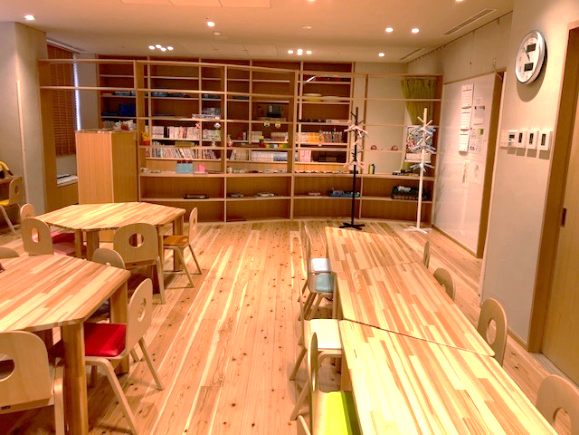 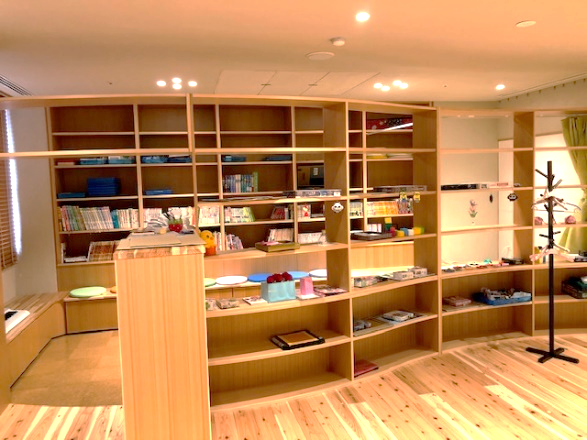 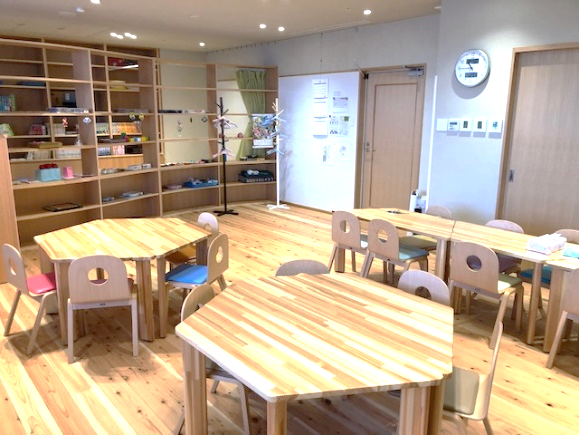 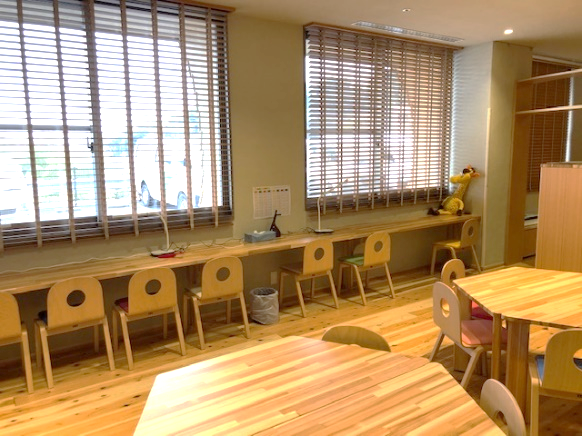 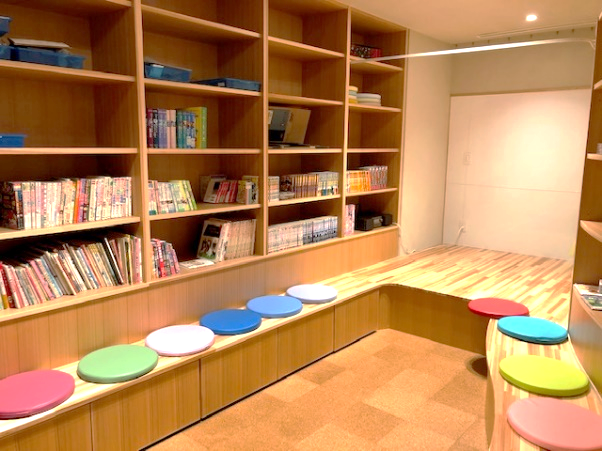 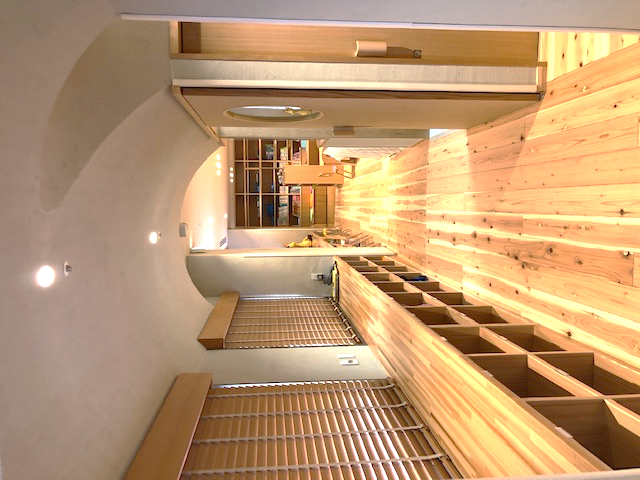 